Committee/Group Meeting Minutes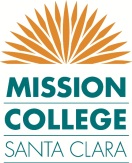 In AttendanceGuests in AttendanceOrder of AgendaFuture Agenda Items/New Business:Next Meeting(s):Please attach additional documentation to Meeting Minutes, if appropriate. These could include handouts, spreadsheets, presentations, data sheets.Committee/Group/Division/Dept. Name: Committee/Group/Division/Dept. Name: Committee/Group/Division/Dept. Name: Place:Date:Time:Committee/Group Website Link (if applicable):Committee/Group Website Link (if applicable):Committee/Group Website Link (if applicable):NameRepresenting (dept./div./office)APNameRepresenting (dept./div./office)Topic:Topic Lead:Discussion/Key Points Made/Data Presented:  Discussion/Key Points Made/Data Presented:  Motions/Approved/Unapproved:Motions/Approved/Unapproved:Decisions/Action Items/Outcomes/Timelines:Decisions/Action Items/Outcomes/Timelines:Topic:Topic Lead:Discussion/Key Points Made/Data Presented:  Discussion/Key Points Made/Data Presented:  Motions/Approved/Unapproved:Motions/Approved/Unapproved:Decisions/Action Items/Outcomes/Timelines:Decisions/Action Items/Outcomes/Timelines:Topic:Topic Lead:Discussion/Key Points Made/Data Presented:  Discussion/Key Points Made/Data Presented:  Motions/Approved/Unapproved:Motions/Approved/Unapproved:Decisions/Action Items/Outcomes/Timelines:Decisions/Action Items/Outcomes/Timelines:Topic:Topic Lead:Discussion/Key Points Made/Data Presented:  Discussion/Key Points Made/Data Presented:  Motions/Approved/Unapproved:Motions/Approved/Unapproved:Decisions/Action Items/Outcomes/Timelines:Decisions/Action Items/Outcomes/Timelines:Topic:Topic Lead:Discussion/Key Points Made/Data Presented:  Discussion/Key Points Made/Data Presented:  Motions/Approved/Unapproved:Motions/Approved/Unapproved:Decisions/Action Items/Outcomes/Timelines:Decisions/Action Items/Outcomes/Timelines:TopicLeadProposed Date